Candidate number: 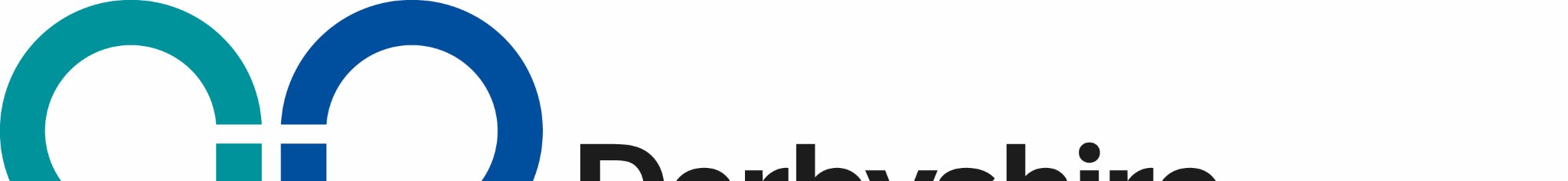 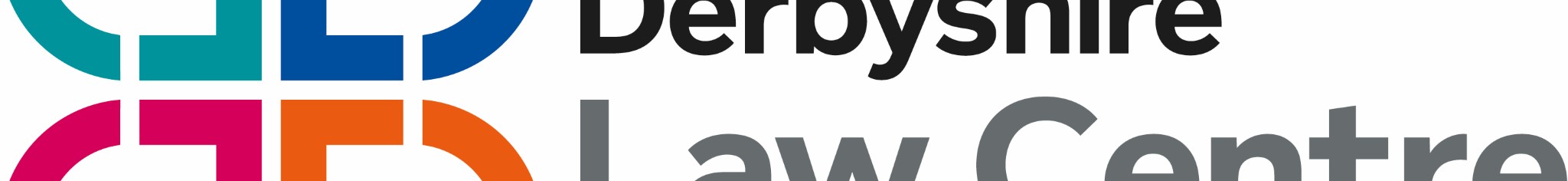 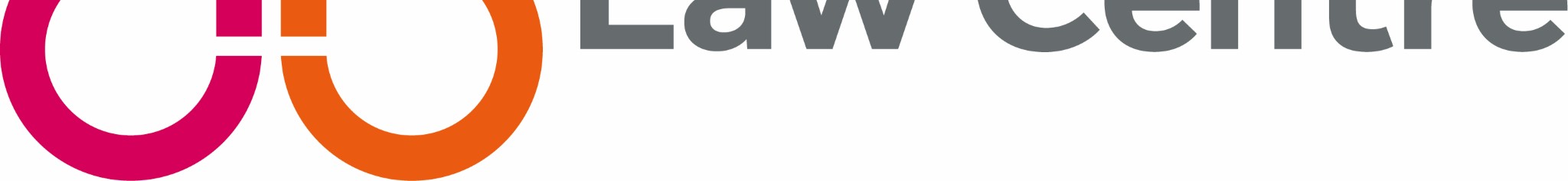 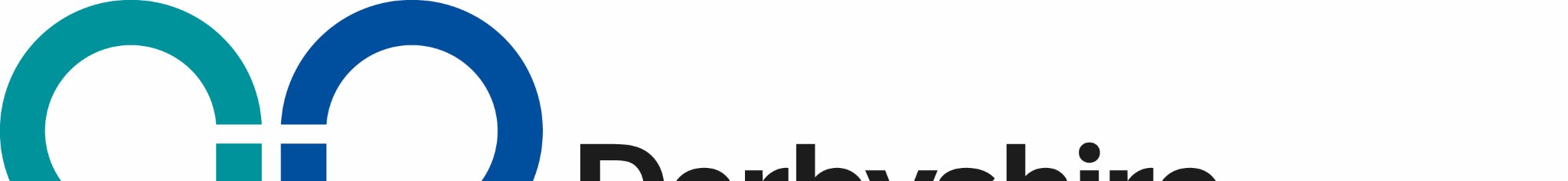 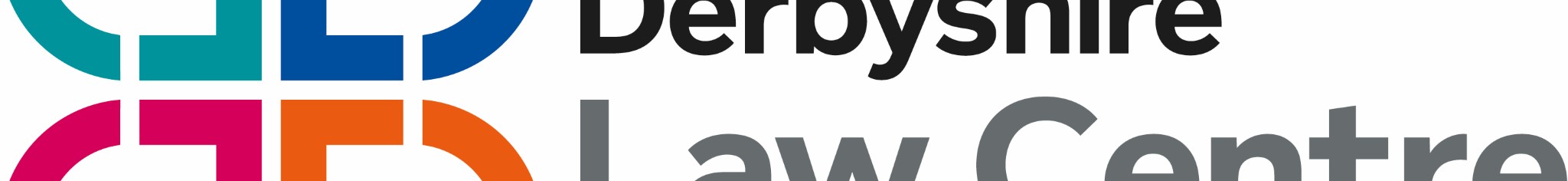 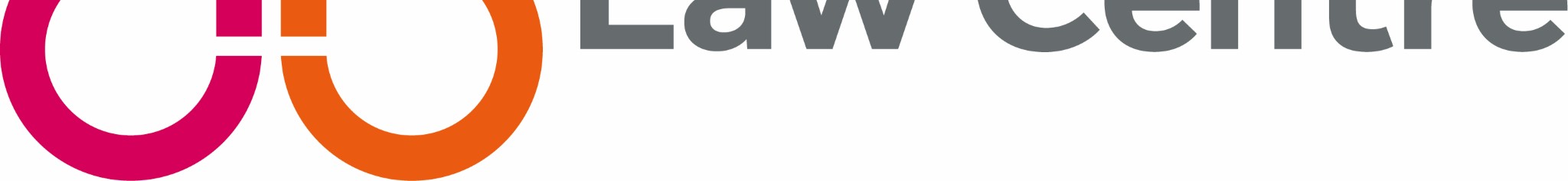 Job Application Form THIS SHEET WILL NOT BE SEEN BY THE PANEL PRIOR TO SHORTLISTING To be completed in conjunction with the guide notes. Once completed e-mail the form to nikki.tugby@derbyshirelawcentre.org.uk  Office use only 				Date received:  	 	 	 Short Listed—Yes / No The post The post Post Title: Homelessness Prevention Paralegal  Closure Date:  14th December 2020 at 9:30amPersonal Details Personal Details Surname /  Family Name: First name (s): Address: Day time contact number: E-mail: Which is your preferred method of  contact. Postcode: Day time contact number: E-mail: Which is your preferred method of  contact. Criminal Convictions Criminal Convictions Do you have any criminal convictions other than those which are spent under the terms of the Rehabilitation of Offenders Act 1974? Having a criminal record will not necessarily bar you from working with us. This will depend on the nature of the position and the circumstances  and background of your offences.  	 	Yes  	 You may be asked to give details if short listed for this post Do you have any criminal convictions other than those which are spent under the terms of the Rehabilitation of Offenders Act 1974? Having a criminal record will not necessarily bar you from working with us. This will depend on the nature of the position and the circumstances  and background of your offences.  	 	Yes  	 You may be asked to give details if short listed for this post Declaration Declaration I declare that the information contained within this application form, to the best of my  knowledge is accurate and  true. Signed: ________________________________ Date: ___________________________ I declare that the information contained within this application form, to the best of my  knowledge is accurate and  true. Signed: ________________________________ Date: ___________________________ Specific Requirements (optional, only complete if you wish to) Specific Requirements (optional, only complete if you wish to) Do you have any specific requirement(s) that need to be addressed before or during the  interview?  If yes, please tell us what these are. Do you have any specific requirement(s) that need to be addressed before or during the  interview?  If yes, please tell us what these are. Local Authority Policy Local Authority Policy The Law Centre has a policy which does not allow an employee to be a member of a local  authority covering any area which falls within the catchment area of the Law Centre.  Please sign below to indicate that you are aware of this policy and, should you be a member of one of these local authorities, you would be willing to resign from this position before accepting a post within the Law Centre. Signed: __________________________________ The Law Centre has a policy which does not allow an employee to be a member of a local  authority covering any area which falls within the catchment area of the Law Centre.  Please sign below to indicate that you are aware of this policy and, should you be a member of one of these local authorities, you would be willing to resign from this position before accepting a post within the Law Centre. Signed: __________________________________ References References Please provide details of two people willing to provide you a reference.  One of them should be your current or most recent employer, and /or volunteering placement. NOTE - References are only requested for the successful applicant(s) Please provide details of two people willing to provide you a reference.  One of them should be your current or most recent employer, and /or volunteering placement. NOTE - References are only requested for the successful applicant(s) Current / most recent employer Name: Address: Tel: Email: Second referee Name:Address: Tel: Email: Details of most recent relevant employment (paid or unpaid)Details of most recent relevant employment (paid or unpaid)Details of most recent relevant employment (paid or unpaid)Candidate no. Candidate no. Candidate no. Employers Name: Address: Employers Name: Address: Job title: Job title: Job title: Job title: Employers Name: Address: Employers Name: Address: Date appointed:  Date appointed:  Date appointed:  Date appointed:  Employers Name: Address: Employers Name: Address: Length of notice required or date left: Length of notice required or date left: Length of notice required or date left: Length of notice required or date left: Outline of duties: Outline of duties: Outline of duties: Outline of duties: Outline of duties: Outline of duties: Previous relevant employment (most recent first—paid or unpaid)  Previous relevant employment (most recent first—paid or unpaid)  Previous relevant employment (most recent first—paid or unpaid)  Previous relevant employment (most recent first—paid or unpaid)  Previous relevant employment (most recent first—paid or unpaid)  Previous relevant employment (most recent first—paid or unpaid)  Job title and employer details Dates employed and brief description of main  duties Dates employed and brief description of main  duties Dates employed and brief description of main  duties Dates employed and brief description of main  duties Dates employed and brief description of main  duties Education Education Education Education Please give details of any formal education, part-time and informal courses, which are relevant to the post, giving the most recent first. Please give details of any formal education, part-time and informal courses, which are relevant to the post, giving the most recent first. Please give details of any formal education, part-time and informal courses, which are relevant to the post, giving the most recent first. Please give details of any formal education, part-time and informal courses, which are relevant to the post, giving the most recent first. School  Study Dates 	Qualification and Grade 	 Date obtained College/University  Study Dates 	Qualification and Grade 	 Date obtained Ongoing Professional Development Study Dates Qualification and Grade Date obtained Relevant Training and development Relevant Training and development Relevant Training and development Relevant Training and development 	Course Title and Date 	Course details and Outcome 	Course Title and Date 	Course details and Outcome 	Course Title and Date 	Course details and Outcome 	Course Title and Date 	Course details and Outcome Current Membership of any Professional Body/Organisation Current Membership of any Professional Body/Organisation Current Membership of any Professional Body/Organisation Current Membership of any Professional Body/Organisation Please give details: Please give details: Please give details: Please give details: Further information in support  of your application Please use this section to demonstrate your experience, knowledge and skills that are relevant to this job.  It will help you to refer to the job description and personnel specification.   Remember to include experience from any community and voluntary work. Do not include a CV as this we will not be considered. If you require more space, please attach no more than 1 additional sheet. 